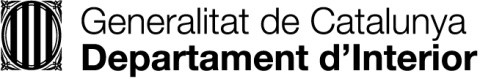 Certificat autoresponsable de desplaçament en el marc de l’estat d’alarma per la crisi sanitària per la COVID-19El Reial decret 463/2020, de 14 de març, pel qual es declara l'estat d'alarma per la gestió de la situació de crisi sanitària ocasionada per la COVID-19 estableix la limitació de la llibertat de circulació de les persones i determina per a quines activitats es podrà circular per les vies d'ús públic.Certifico que el meu viatge està relacionat amb l'activitat especificada a continuació (marqueu la casella), autoritzada per l'article 7 del Reial decret 463/2020:Adquisició d’aliments, productes farmacèutics i de primera necessitat Assistència a centre, servei o establiment sanitariDesplaçament al lloc de treball per efectuar la prestació laboral, professional o empresarial.Especifiqueu l'empresa:Retorn al lloc de residència habitualAssistència o atenció a persones grans, menors d’edat, dependents, persones amb discapacitat o persones especialment vulnerablesDesplaçament a entitat financera o d’assegurançaCausa de força major o situació de necessitat (especifiqueu-la):Dades personals i signaturaNom i cognoms	DNI / NIFSignaturaTrajecteAdreça d’origenProvínciaComarcaMunicipiCodi postalAdreça de destinacióProvínciaComarcaMunicipiCodi postal